资格性及实质性评审情况表采购项目编号：510106202100235采购项目名称：成都市公安局金牛区分局移动警务通设备（第二批）租赁服务采购项目评审排名及评分情况表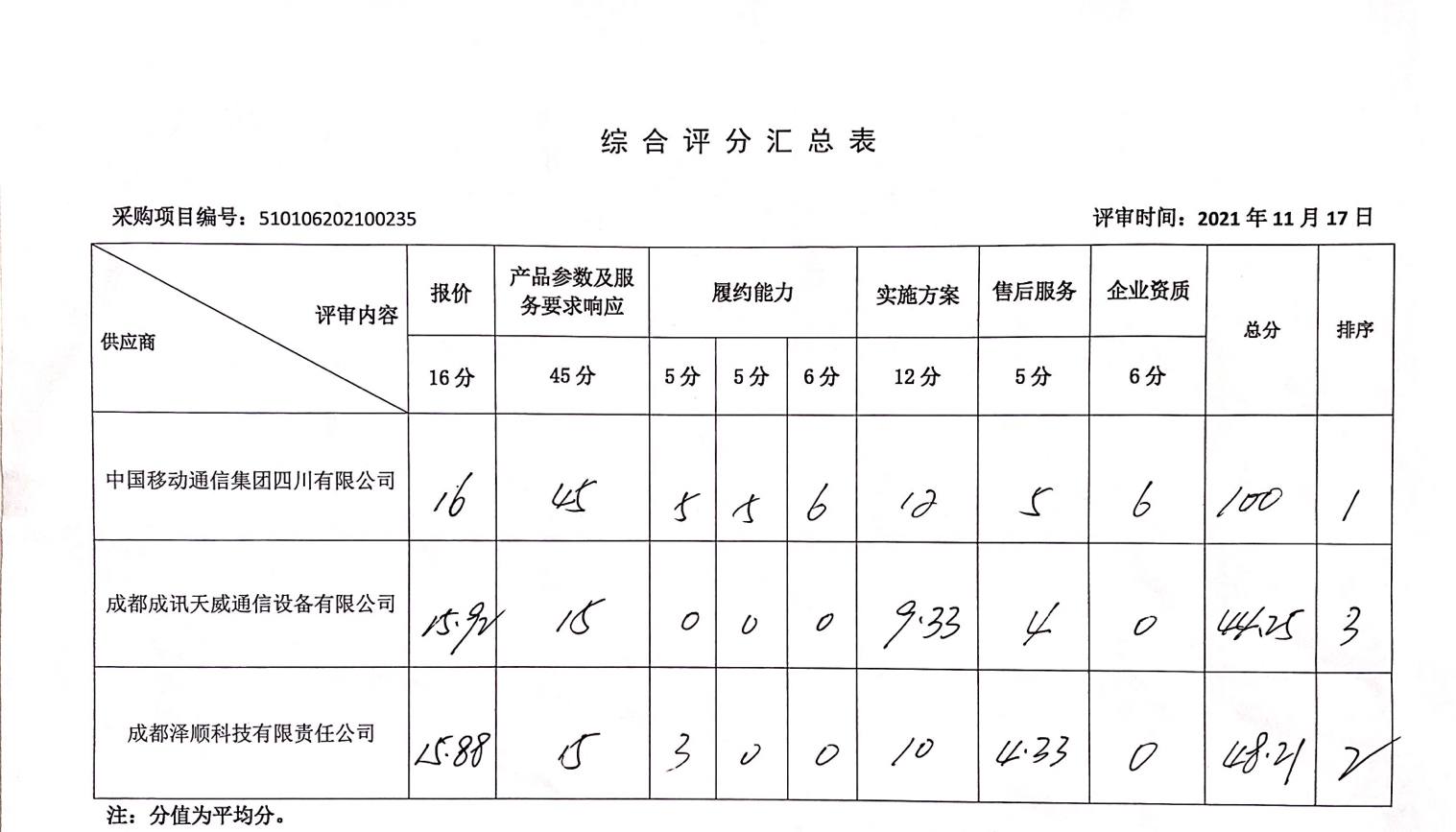 供应商名称是否通过资格审查未通过原因是否通过实质性审查未通过原因最后报价（元/年）中国移动通信集团四川有限公司是/是/761,340.00成都泽顺科技有限责任公司是/是/767,000.00成都成讯天威通信设备有限公司是/是/765,000.00